План работы по профилактике жестокого обращенияв отношении несовершеннолетних в МБОУСОШ№12 г. Яровое2023-2024годЦели:Формирование у школьников толерантности, гуманности и уважения к правам человека.Формирование у детей адекватных представлений о правах человека и правилах поведения в опасных ситуациях.Предупреждение случаев жестокого обращения и насилия в отношении несовершеннолетних в семье.Задачи:Профилактика всех форм насилия над детьми дома, в школе, в общественных местах.Формирование правового пространства в школе, обеспечение и защита прав законных интересов участников образовательного процесса.Создание благоприятной психологической обстановки в школе для участников образовательного процесса.Организация совместной работы с родителями по повышению их уровня образованности и компетентности в различных трудных жизненных ситуациях.Сотрудничество с органами опеки и попечительства, здравоохранения, культуры, правоохранительными органами с целью формирования ответственной и способной к жизни в обществе личности.Способствовать формированию позитивных межличностных отношений в семье, повышению педагогической грамотности родителей.Способствовать повышению правовой грамотности несовершеннолетних, их родителей и родственников через формирование навыков ответственного поведения, в том числе в семьях.Повышать уровень психологической компетентности несовершеннолетних и их родителей.Оказание комплексной помощи семьям, в которых установлены факты жестокого обращения с детьми.План мероприятий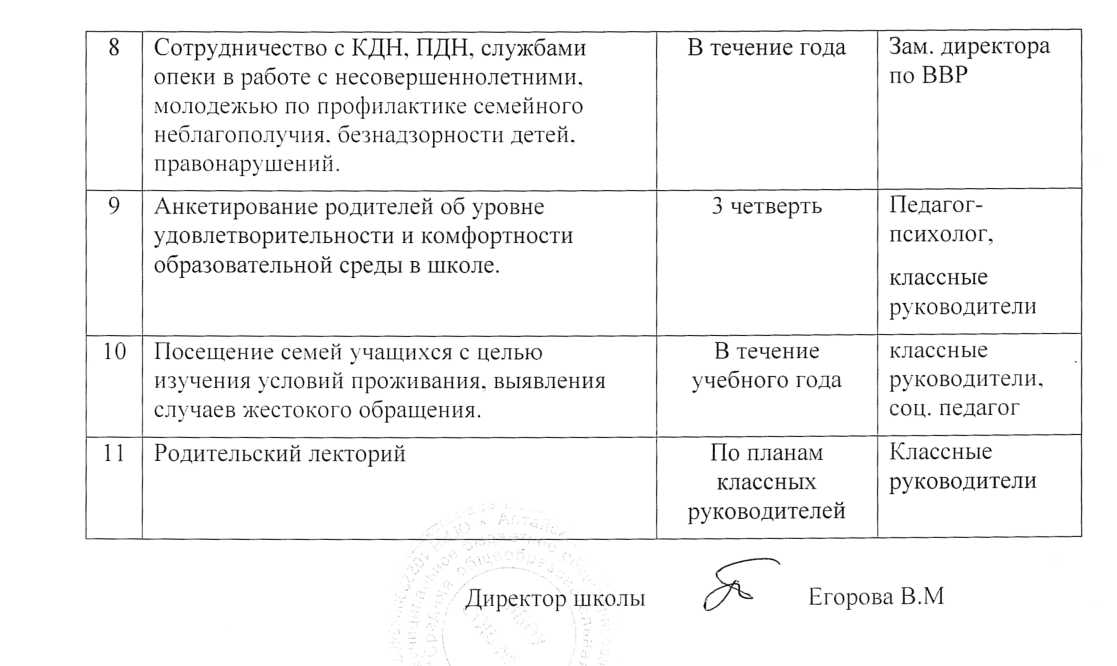 №п/пМероприятияСроки проведенияОтветственные1Анкетирование учащихся 3-4, 5-10 классов «Встречались вы с насилием в школе»ФевральКлассные руководители2Классные часы по вопросам профилактики насилия среди учащихся:1 классы «Уважительное отношение друг к другу»2 классы «Поведение с незнакомыми людьми»3 классы «Как разрешить конфликты мирным путем?»4 классы «Отношения между мальчика и девочками»5 классы «Жить в мире с собой и другими»6 классы «Права ребенка»7 классы «Мой безопасный мир»8 классы «Мир без насилия», 9 классы «Защити себя сам»,10 классы «Ответственность за выбор», «Вы – будущие родители»11 классы «Знаешь ли ты что такое треффик?»По планам классных руководителейКлассные руководители3Рассмотрение на Совете профилактики:проблемы обучающихся, попавших в трудную жизненную ситуацию, по фактам выявления случаев жестокого обращенияПо мере необходимостиАдминистрация,зам. директора по ВВР4Выявление случаев жестокого обращения с детьми в семье и в школеЕжедневноклассные руководители, психолог, соц. педагог5Работа с обращениями, жалобами участников образовательного процесса.По мере необходимостиАдминистрация школы6Проведение индивидуальной работы с детьми, проявляющими агрессивность среди сверстников, с семьями, где наблюдается насилие над детьми.По мере необходимостиЗам. директора по ВВР, Классные руководители7Консультации родителей по вопросам профилактики жестокого обращения в семье и школеПо мере необходимостиЗам. директора по ВВР.Классные руководители